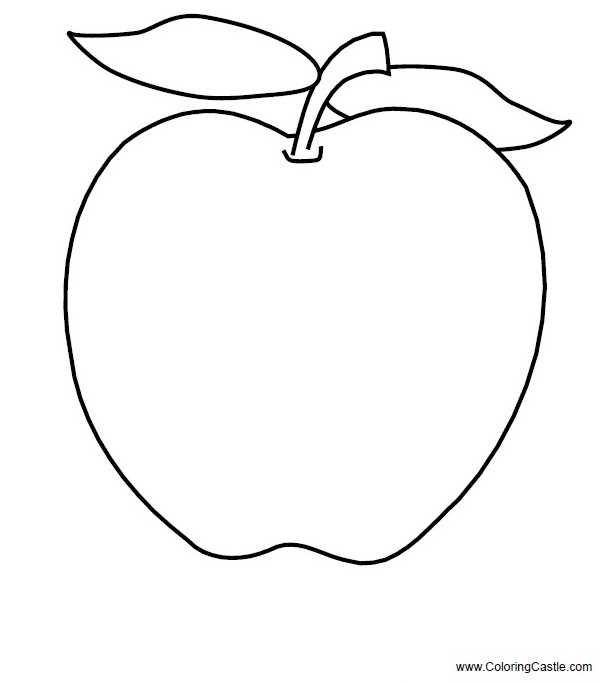 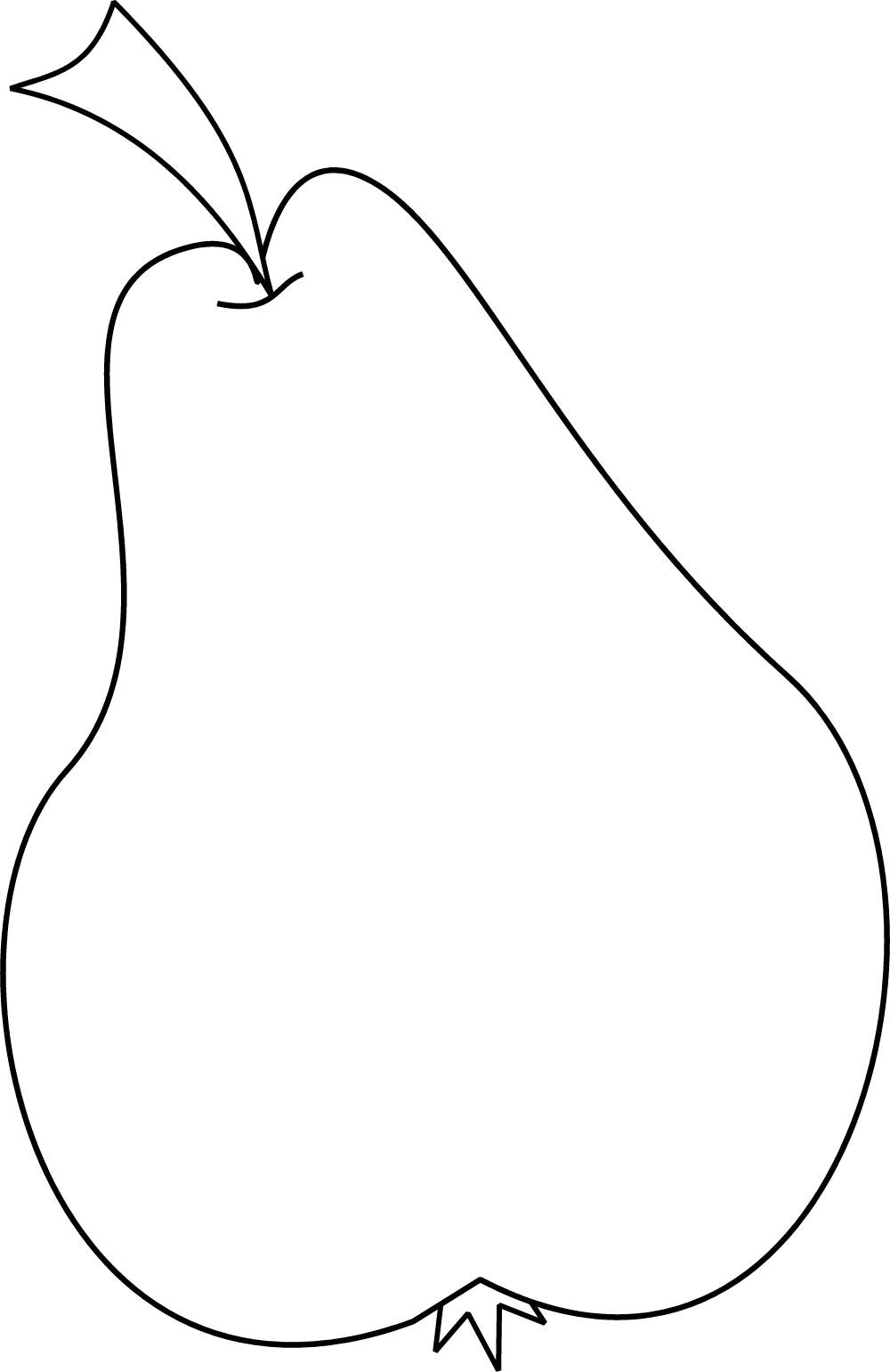 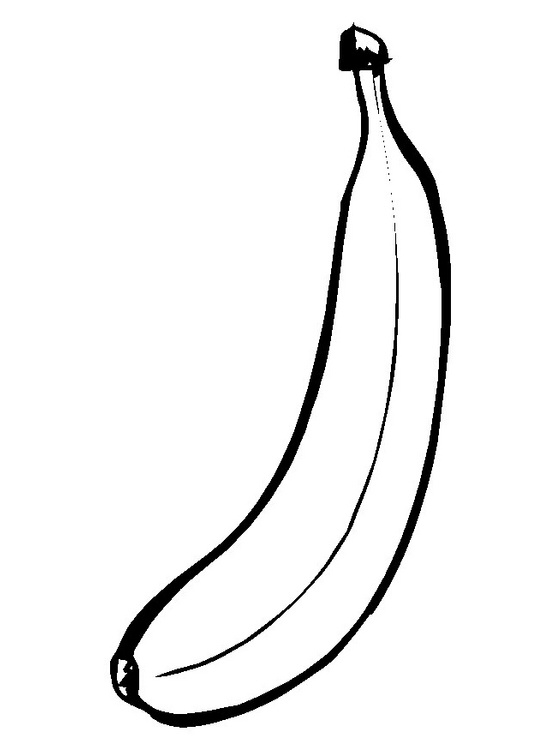 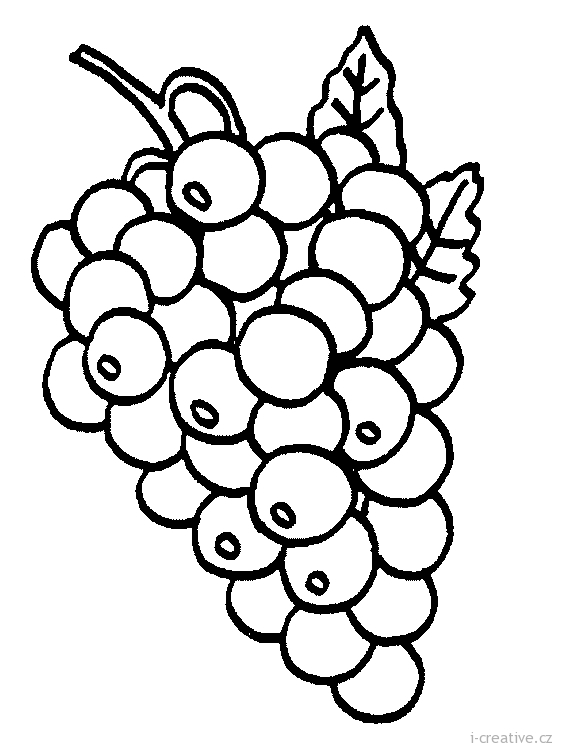 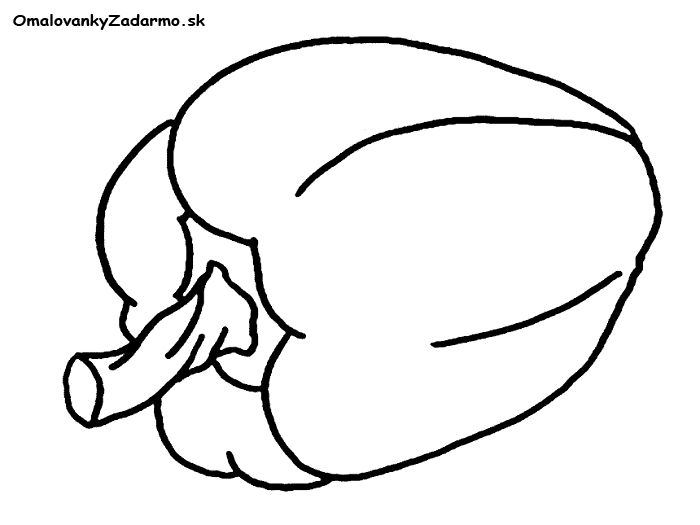 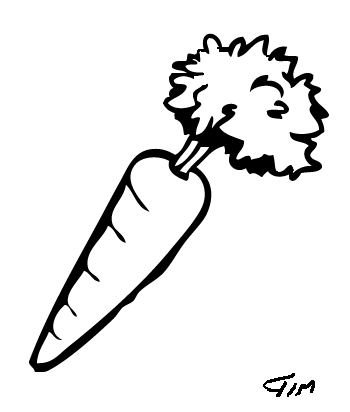 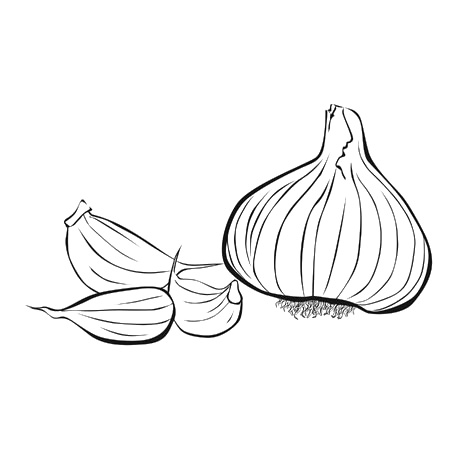 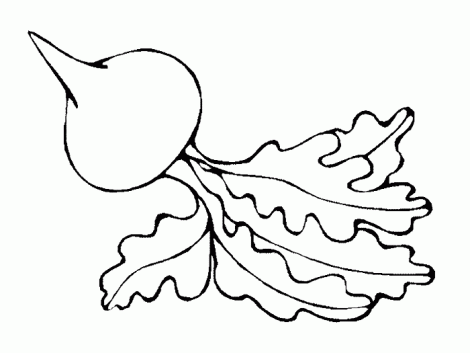 JABLKOHRUŠKABANÁNHROZNOPAPRIKAMRKVACESNAKREĎKOVKA